ПОЛОЖЕНИЕ 
О ПРОВЕДЕНИИ КОНКУРСА«В НОВЫЙ ГОД С «БЕЛОЙ РУСЬЮ»
1. ОБЩИЕ ПОЛОЖЕНИЯ
1.1. Настоящее Положение о проведении конкурса «В НОВЫЙ ГОД С «БЕЛОЙ РУСЬЮ» регламентирует порядок и правила организации и проведения конкурса.1.2. Организаторы Конкурса:- Фрунзенская районная организация г.Минска РОО «Белая Русь»;- Управление по образованию администрации Фрунзенского района г.Минска.  
1.3. В рамках Конкурса участники создают поделки, ёлочные игрушки (далее – работы), раскрывающие тематику Конкурса: «В Новый год с «Белой Русью». 2. ЦЕЛИ И ЗАДАЧИ КОНКУРСА
2.1. Конкурс проводится с целью  приобщения к деятельности РОО «Белая Русь»  социально-активных и талантливых граждан,  пропаганды и сохранения традиций празднования Нового года и Рождества, организации содержательного семейного  досуга через вовлечение всех членов семьи в творческую деятельность по изготовлению елочных украшений и игрушек.2.2. Задачами Конкурса являются:- вовлечение населения в творческий процесс по изготовлению елочной игрушки для украшения главной районной елки;- приобщение детей и родителей к совместной творческой деятельности;- развитие творческих способностей детей и подростков;- развитие и поощрение коллективной творческой деятельности 3. УЧАСТНИКИ КОНКУРСА 1. Участниками Конкурса являются все желающие без ограничений по возрасту, проживающие на территории Фрунзенского района    2. Участником Конкурса может  быть как отдельное лицо, так и творческий коллектив. 3. Количество конкурсных работ от одного участника   не  ограничено. 4. НОМИНАЦИИ КОНКУРСА4.1. Новогодние персонажи: Дед Мороз, Снегурочка, Снеговик4.2. Новогодние украшения (гирлянды, бусы, венки ит.п.)4.3. Елочный шар4.4. Снежинка4.5. Елочная игрушка4.6. Новогодняя композиция5. ТРЕБОВАНИЯ К ОФОРМЛЕНИЮ ТВОРЧЕСКИХ РАБОТ.5.1. Размер игрушки от 15 до 40см, обязательно наличие на игрушках  символики Республиканского общественного объединения «Белая Русь»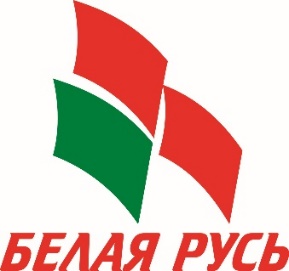 5.2. Каждая работа должна быть снабжена этикеткой с информацией об авторе по форме: фамилия, имя, возраст; название работы; номинация; почтовый адрес, контактный телефон, электронный адрес (если есть). Этикетка должна быть надежно прикреплена к поделке.5.3. Приветствуются всевозможные игрушки с фантазийными рисунками, различные объемные фигурки сказочных и мультипликационных персонажей, символов новогоднего праздника и наступающего года, стилизованные «сосульки», «конфеты», новогодние бусы, шары и т. п.5.4. Обязательно наличие прочного крепления: петли, прищепки или скобы для крепления к елочным ветвям (можно использовать шпагат, шнур, проволока длиною не менее 25 см);5.5. На конкурс не принимаются работы:- без символики РОО «Белая Русь»;- с острыми металлическими деталями;- с использованием битого стекла, стеклянные детали;- с использованием взрывчатых и легковоспламеняющихся веществ и материалов;6. КРИТЕРИИ ОЦЕНИВАНИЯ РАБОТ:- Креативность, оригинальность идеи;- Сложность и качество исполнения работы;- Эстетическое оформление;- Наличие авторства 7. УСЛОВИЯ И СРОКИ ПРОВЕДЕНИЯ КОНКУРСА
7.1. Участники конкурса в срок с 01 декабря по 15 декабря 2019 года представляют свои работы на рассмотрение жюри по адресу: - Минск, ул.Одинцова,10, ГУО «Центр технического и художественного творчества детей и молодёжи Фрунзенского района г.Минска «Зорка», - координатор - Сенченко Марина Владимировна, зам. директора ГУО «ЦТХТДиМ «Зорка», тел: 017-365-57-15; 029-38759-327.2. Все конкурсные работы выставляются в   ГУО «Центр технического и художественного творчества детей и молодёжи Фрунзенского района г.Минска «Зорка»  для доступного  просмотра всеми желающими.7.3. Оценивает работы ЖЮРИ в составе:  ПРЕДСЕДАТЕЛЬ: - Тимашишин И.В. – Председатель Фрунзенской районной организации РОО «Белая Русь»ЧЛЕНЫ ЖЮРИ:- Чернявская И.А.- начальник управления по образованию администрации Фрунзенского района г.Минска- Юргелевич Е В. – директор ГУО «ЦТХТДиМ «Зорка»- Сухорукова Т.В. – ведущий специалист Фрунзенской районной организации РОО «Белая Русь»- Громова А.Ю. – член Совета  Фрунзенской районной организации РОО «Белая Русь»7.4. Условия конкурса и его результаты будут освещаться на сайте Фрунзенской районной организации РОО «Белая Русь».8. НАГРАЖДЕНИЕ ПОБЕДИТЕЛЕЙ КОНКУРСА
8.1. Подведение итогов и награждение победителей состоится на новогоднем представлении  в ГУО «ЦТХТДиМ «Зорка». О дате проведения будет сообщено дополнительно.8.2. В каждой номинации определится три призовых места.8.3. Победители конкурса награждаются Дипломами и подарками.9. КОНТАКТНАЯ ИНФОРМАЦИЯ
9.1. Все вопросы об участии в Конкурсе можно направлять по электронной почте brfrunze@tut.by или задавать по телефонам:  017-204-34-72,  044-743-24-70 - Сухорукова Татьяна Васильевна